CAREERPROFILEA highly experienced goal-directed & achievement-focused Human Resources professional with a proventrack record of delivering sustainable improvements in performance through driving the learning agenda, being an active member of the recruitment team and by development & delivery of engaging HR Operations solutions which create the conditions required for success.WORK EXPERIENCESri LankaJunior Executive – Human Resources Management - 18 March 2015 to 16th June 2019Experienced AreasRecruitment & Selection Handling recruitment and on boarding process of all grades in the BankPreparing vacancies with the assistance of business lines and design candidate profilesSearch talent internal and external bases via Advertising (mass and digital media) , head hunting , recruitment agencies and industry referralsScreening candidates for suitable positions as per the requirements of the bankConducting placement tests / Personality Tests and conducting assessment centers to identify potential candidatesResponsible to finalize results of the assessments and shortlist candidates for selections. Scheduling interviews in coordination with ManagementConducted many number of walking interviews and experience in mass recruitment drive around the countryLiaising with external advertising firms / Head Hunters and recruitment AgenciesHandling personal files and records of all recruitsWell experienced in pre – employment checking, document screening, verificationsTalent ManagementAssist Manager HR Operations in Design an effective talent management framework for the bank. Conducting “Personality Profile Analysis” assignments to nominees of the talent and arranging individual discussions with respective corporate member to implement the Talent Management Framework of the bank. Managing talent pool of 50 high potentials. Handle Engagement / Development / Performance of talent pool members in coordination with management and other HR units. Human Resource OperationsMaintaining records on staff Transfer request assist Manager HR Operations in transferring staff as per the job rotation Policy and based on business needs/ hande staff grievances of staff.  Handling promotions of all grades including career path special promotions.  Handling retirements of staff at all grades, extension of services of same and re-hiring on contract basis. Forward notices on resignations / retirements / contract expirations / Cessation of employment to the relevant departments within the bank for the smooth operations of the bank. Maintaining and updating records on all staff resignations / retirements / contact expirations / Cessation of employment and provide required details to the management as and when required Achievements and Contributions in the JobContributed for more 1300 approximate successful recruitments in the Bank. 750 Sales recruitments in 2 Years. Organized 3 major walking interviews which patronized more than 1500 in each event. Recruited and Inducted 10 Batches of Banking Trainees (400 Trainees ) in 2018. Contribution as an organizer for Bank Quiz , Recognition Awards , Annual Pirith , CSR Initiatives and many other engagement events ion the Bank. Inaugural member of Bank Toastmasters establishment and Member of EXCO for two consecutive years QUALIFICATIONSProfessional QualificationCertified IPMA –HR (USA ) professional , 2018 Successfully Completed Professional Qualification of Human Resources Management –Chartered Institute of Personnel Management (CIPM Sri Lanka) Completed Certificate Course in Human Resources Management – Institute of Personnel Management (IPM Sri Lanka)Completed Foundation course in Human Resources Management – Institute of Personnel Management (IPM Sri Lanka)Completed Certificate Course in Computer Application – National Institute of Business Management (NIBM)Academic QualificationG.C.E Advanced Level Examination (2014) – Kandy Girls’ High SchoolHigher Distinction - Accounting / Economics / Business Studies / English G.C.E Ordinary Level Examination (2011) - Kandy Girls’ High SchoolHigher Distinction - English / Religion / Mathematics / Sinhala Language / History / Geography / Health and Physical Education / Science  / DancingCOMPUTER LITERACYConversant in below listed software:Expert in  Word , PowerPoint and Outlook PERSONAL INFORMATIONDate of Birth	: 11.02.1995Nationality		: Sri Lankan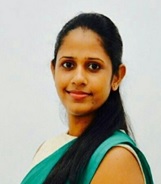 